Государственное бюджетное общеобразовательное учреждение школа-интернат № 289 с углубленным изучением предмета «Физическая культура» Красносельского районаСанкт-Петербурга                                                 Внеклассное занятие                                                 по окружающему мируТема: Игра по ориентированию на местности « Поиск клада» 3-4 класс  Учителя начальных классов:Задорина Ангелина АлександровнаКарандашова Нина ВениаминовнаТехнологии:  игровая, командная, здоровьесберегающая.Санкт-Петербург2018Тема: Игра по ориентированию на местности « Поиск клада» Цель: закрепить навыки и умения по ориентированию на местности.Задачи:1. Научить определять стороны горизонта по компасу и местным признакам.2. Расширять знания по предмету.Развивающие: развивать физические качества, творческую активность, интеллектуальные способности, сообразительность, наблюдательность.Воспитывающие:воспитывать уважительное отношение к родному краю, природе нашей страны.Психологические:доставить детям радость и удовольствие от коллективной игровой деятельности.Планируемые результаты(УУД):1. Предметные:     - развитие навыков устанавливать и выявлять причинно-следственные связи в окружающем мире.     - приобщение детей к здоровому образу жизни.2. Личностные:     - закрепление основ экологической грамотности, элементарных правил нравственного поведения в мире природы, норм здоровьесберегающего поведения в природной среде.3. Метапредметные:1) Регулятивные: планирование своих действий в соответствии с поставленной задачей, определение наиболее эффективных способов достижения результата.2) Познавательные: выделение необходимой информации, осознанное и произвольное построение речевых высказываний в устной форме, построение цепи логических рассуждений.3) Коммуникативные: сотрудничество со взрослыми и сверстниками, развитие умения точно выражать свои мысли в соответствии с задачами и условиями коммуникации.Прогнозируемые результаты:учащиеся научатся применять полученные знания по ориентированию на местности на практике.Средства обучения:Визуальные: конверты с заданиями, компасы, флажки, ленты,стрелки  - указатели, карта маршрута с элементами топографических знаков,«клад», эмблемы, «Грамота настоящим кладоискателям», медицинскаяаптечка.Аудиальные: компьютер, мультимедийный проектор.Подготовка к игре.Игра предназначена для учащихся начальной школы. Предусмотрено участие 2 команд (оснащенных компасом и картой) во главе с командирами. Подготовка к игре начинается заранее. Класс делится на 2 команды, каждая команда выбирает командира, приветствие. Организатор игры должен подготовить равноценные маршруты, пройти по маршрутам каждой команды, продумать, где разместить конверты с заданиями, определить площадки для выполнения заданий. Перед началом мероприятия обязательно проводится инструктаж по правилам безопасности. В каждой команде должна быть медицинская аптечка. Для организации игры также были привлечены помощники-старшеклассники и члены родительского комитета. Ход занятия.Игра начинается в классе. Звучит песня «Веселый ветер» на слова Василия Лебедева-Кумача, музыка Исаака Дунаевского. Представление жюри.-Наше занятие-игру  будет оценивать наше  уважаемое жюри.Вводная частьВедущий: Ребята, у нас сегодня необычное занятие. Оно пройдет не в классе, а на местности. Мы живем в красивейшем уголке Санкт-Петербурга. Наша школа находится в удивительном Дудергофском заповеднике. Давайте вместе с нашими гостями совершим небольшую заочную прогулку по нашему парку.Презентация «Дудергофские высоты»Представление командВедущий: Мне хочется верить, что с тех времен что-то осталось незамеченным для людских глаз. И если внимательно пройтись по тем местам, то наверняка можно найти что-нибудь интересное. Найти клад – мечта каждого человека. И сегодня мы можем осуществить эту мечту. На поиски клада отправляются две команды юных, но очень отважных кладоискателей. Поприветствуйте соперников.Команда «Компас»:Мы настроены серьезноИ хотим вам рассказать:Это мы – команда «Компас»,С нами вам не совладать.Команда «Ориентир»:Отвага и скромность,К работе готовностьИ жаркое сердце в груди.«Ориентир» всегда впереди!Ведущий: Путь ваш, кладоискатели, будет нелегким. На пути к сокровищам вам предстоит преодолеть массу испытаний. И помните, что в опасных странствиях дороже золота ценятся знания, умения и дружба.Знакомство с правилами игры, целями и задачамиКомандиры команд на линейке получат карту местности, чтобы определить свое местонахождение и первый конверт с заданием (он о содержит информацию о направлении движения к следующему этапу). Главная задача – найти конверт, в котором лежит записка. В записке дана подсказка в виде творческих вопросов и заданий, как найти местоположение следующей точки.Смысл игры (цель)  заключается в том, чтобы используя различные подсказки, найти спрятанные «сокровища» раньше другой команды.V. Инструктаж. Правила поведения и безопасности в парке:1. Берегите природу: нельзя ломать ветки деревьев, кусты, рвать цветы.2. Не шумите в лесу, не нарушайте покой лесных жителей.3. Не толкайтесь, не уходите далеко от намеченного маршрута – это дает возможность избежать травм.4. Соблюдайте ПДД.5. Всегда имейте с собой аптечку.VI. Выход из класса в раздевалку.Построение на линейку на улицеВедущий:- Ребята, с условиями игры и правилами  безопасного поведения вы познакомились. Сначала нужно определиться, где мы находимся сейчас и где это место на карте (ребята рассматривают карту и отмечают свое местонахождение).Даю вам одну минуту на определение своего первого маршрута.  - Время вышло!- К поиску клада приступить!VII.  Движение по маршруту.Приложение.Задания для указателей-записок.Задания для 3 класса.1 задание: Поверните налево и дойдите до ворот, а затем двигайтесь в направлении стрелки-указателя до угла забора, ищите записку-подсказку.2 задание: Я – компас, ваш друг, укажу я правильный вам путь. Идите на восток до стендов, ищите записку-задание.3 задание: Как называется место, где вы сейчас находитесь? Почему она так называется? Идите в том же направлении до скамейки на горке. Ищите записку-задание.4 задание: Какие пресмыкающиесяводятся в этом пруду? Расскажите, что вы о них знаете? Продолжайте идти по тропинке на восток до полянки с цветами, ищите записку-задание.5 задание: Определите название этих цветов. Тают снега холодные Ранней весной в лесу.Вновь проснулись цветы благородные Голубую раскинув красу.Идите по тропинке вверх на гору до флажка, ищите записку-задание. 6 задание: Посмотрите на меня  и определите стороны горизонта. Идите на запад до куста с лентой, ищите записку-задание.7 задание: Определите название кустарника:Очень густо он растёт,Незаметно он цветёт, А когда проходит лето,Мы едим его конфеты,Не в бумажке, а в скорлупке – Берегите, детки, зубки!Продолжайте идти на запад  до дерева со скворечником. Ищите записку-задание. По пути найдите одиноко стоящее дерево и определите правильность направления движения.8 задание: Найдите растение по описанию.Многолетнее,  вечнозелёное растение, листья по форме напоминают  конское копыто, прекрасно сохраняется под снегом.Идите по тропинке в гору и ищите дерево, на стволе которого прикреплена записка-инструкция по продолжению движения.(«Налево пойдешь – в школу придешь, прямо пойдешь – ничего не найдешь, направо пойдешь – клад найдешь».)Задания для 4 класса.1 задание: Пройдите до угла спортзала, поверните направо и идите прямо до флажка,получите конверт с заданием.2 задание: Идите на юг (используйте компас) до указателя (=>) и продолжайте путь в этом направлении до сосны. Ищите записку-задание.3 задание:Я-сосна,посмотрите на меня и определите стороны горизонта. Идите на север  до теплотрассы, пройдите через арку. Поверните налево и идите к одинокостоящему дереву. Ищите записку-задание.4 задание: Замените одним словом:Заграждение из проволоки вокруг участка. Идите на северо-запад  ( используйте местные признаки) к предмету-отгадке. Ищите там записку-задание.5 задание: Отгадайте ребус: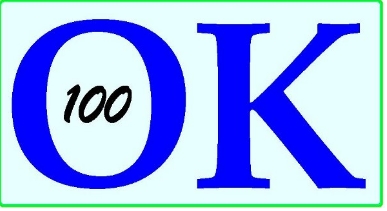 и идите в этом направлении ( используйте компас) по тропинке до цветущего кустарника (на нем ленточка), ищите записку-задание.6 задание: Определите название кустарника.Очень густо он растёт,Незаметно он цветёт, А когда проходит лето,Мы едим его конфеты,Не в бумажке, а в скорлупке – Берегите, детки, зубки! Продолжайте идти по тропинке в том же направлении до полянки . Ищите записку-задание на этой полянке.7 задание: Как называется это растение?Многолетнее, вечнозелёное растение, листья по форме напоминают  конское копыто, прекрасно сохраняется под снегом.  Пройдите вверх по тропинке…. шагов. Ищите записку-задание. 8 задание: Найдите на поляне цветок-отгадку:Солнце зноем сушит травы,Греет тёмные дубравы,А в лесу родник звенит,Травы напоить спешит,Силы даст им возродиться:Запахнет мёдом … Продолжайте идти по тропинке в гору до дерева со скворечником, на стволе которого прикреплена записка-инструкция по продолжению движения.(«Направо пойдешь – к школе придешь, прямо пойдешь – ничего не найдешь, налево пойдешь – клад найдешь».)Клад найден,и в нем кроме сладкого приза вложена  записка:Поздравляем,вы дошли! Поздравляем,вы нашли!VIII. Подведение итогов.По окончанию игры ведущий строит команды на линейку и объявляет победителя.Ведущий:  - Наша игра подошла к концу- клад найден.Команда-победительница… награждается « Грамотой настоящих кладоискателей».Вы дружно поработали в командах и показали хорошие знания по ориентированию на местности, поэтому  клад( т.е. конфеты делятся на всех игроков. )Спасибо за игру.Литература:Дудергофские высоты – комплексный памятник природы /Ред.Е.А.Волкова, Г.А.Исаченко, В.Храмцов.- СПб, 2006.-144с.+26вкл.Заповедная природа Санкт-Петербурга. Под редакцией канд. геогр.наукД.А.Голубева,СПб, 2004.Очерки истории Красного Села и Дудергофа. СПб:«Дмитрий Буланин»2007г.С.Б.Горбатенко «Страницы истории Дудергофа». Стр. 32-37Основы безопасности жизнедеятельности 3-4 класс., А.Усачёв, А. Березин М. Издательство АСТ – ЛТД ИПС  1997Г.https://nsportal.ru/shkola/geografiya/library/2012/10/31/igra-na-mestnosti-v-poiskakh-sokrovishchhttp://pandia.ru/text/80/596/37547.phphttps://infourok.ru/sportivnorazvlekatelnaya-igra-s-elementami-orientirovaniya-klad-799559.htmlр